Литературное чтениеПосле того, как прослушали аудиозапись рассказа В.Драгунского “Друг детства”, ответьте на вопросы (письменно):Какую профессию выбрал мальчик?Что ему для этого понадобилось?Какой выход нашла мама?Что вспомнил Мальчик, когда рассматривал мишку? Как он относился к мишке?Как ты думаешь, почему он передумал стать боксером?Животные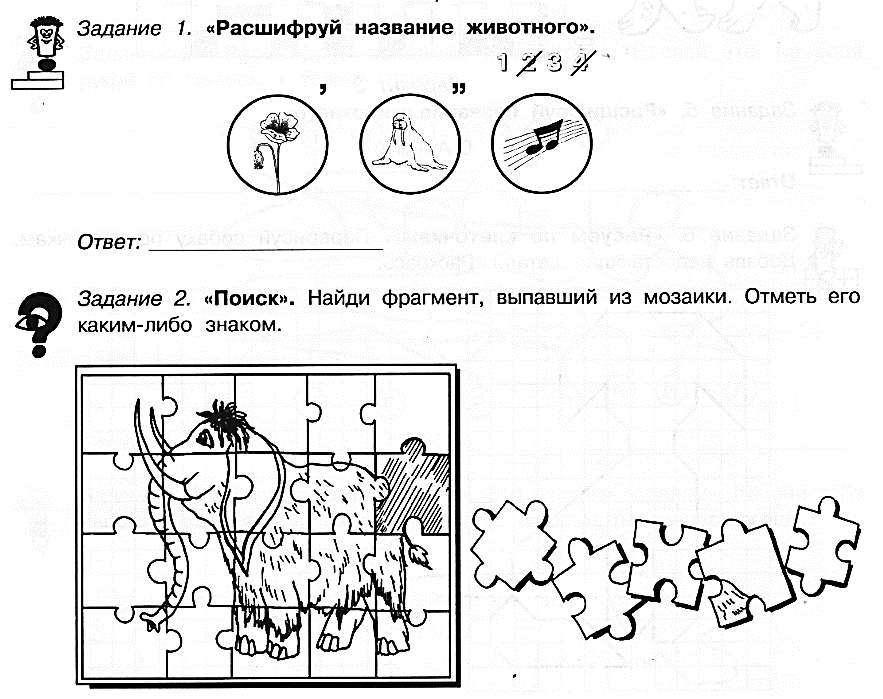 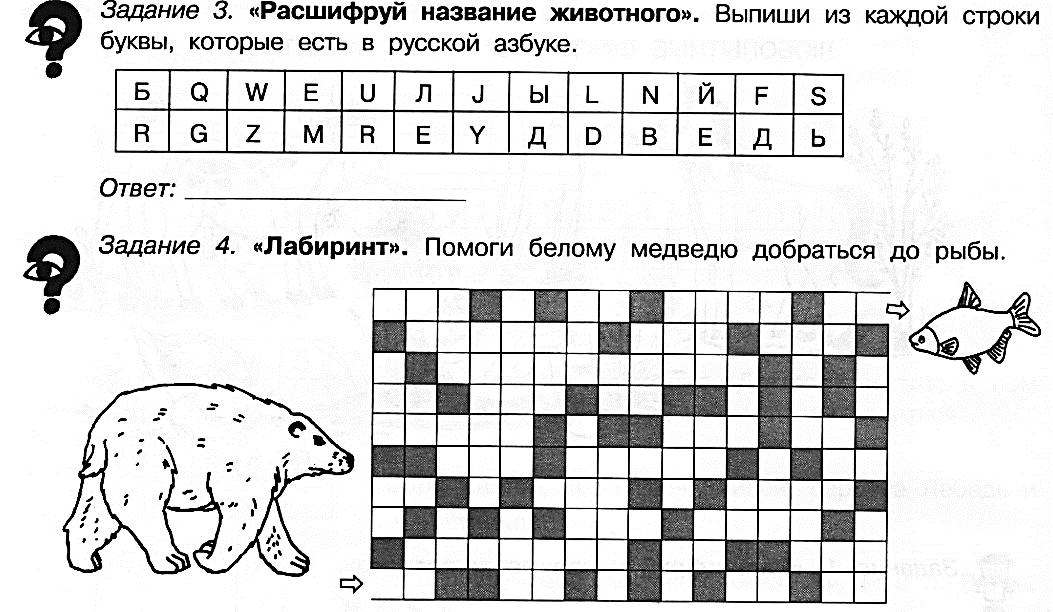 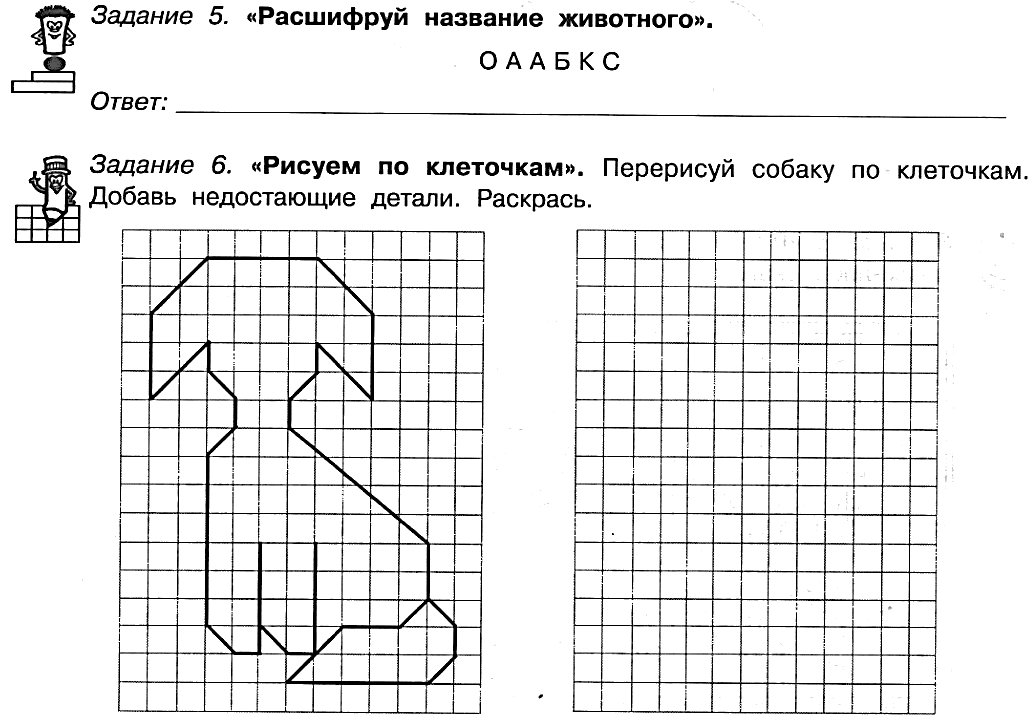 ДатаПредметТема урокаВидео урокЗадания по теме20.04.2020 гПонедельникПонедельникПонедельникПонедельник20.04.2020 гДля обучающихся по АООП(вариант 6.2)Для обучающихся по АООП(вариант 6.2)Для обучающихся по АООП(вариант 6.2)Для обучающихся по АООП(вариант 6.2)20.04.2020 гРусский языкРазвитие речи. Сочинение-отзыв по репродукции картины А.А. Серова «Девочка с персиками».Стр.88, упр.15420.04.2020 гМатематикаЗакрепление. Решение задач. Стр. 74,№1,.№3, задание под красной чертой.20.04.2020 гИЗОсм. прикрепленный документ20.04.2020 гЛитературное чтениеВ.Ю. Драгунский«Друг детства».Прослушать аудиозапись данного рассказаОтветить на вопросы (см.ниже)20.04.2020 гПсихокоррекцияЖивотныеСм. ниже.Выполнить в течение недели.ДатаПредметТема урокаВидео урокЗадания по теме20.04.2020 гПонедельникПонедельникПонедельникПонедельник20.04.2020 гДля обучающихся по АООП(вариант 6.3)Для обучающихся по АООП(вариант 6.3)Для обучающихся по АООП(вариант 6.3)Для обучающихся по АООП(вариант 6.3)20.04.2020 гРусский языкПовторение.Что такое предложение?Задание на учи.ру20.04.2020 гМатематикаЦентр, радиус окружности и круга.стр.57,№1,№3,№4,№5.20.04.2020 гИЗОсм.прикрепленный документ20.04.2020 гЛитературное чтениеВеселые истории. Р. Фархади “Перепутаница”стр.73. устно ответить на вопросы 1 по 3.20.04.2020 гПсихокоррекцияЖивотныеСм. ниже. Выполнить в течение недели.